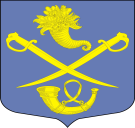 СОВЕТ  ДЕПУТАТОВ                              
МУНИЦИПАЛЬНОГО  ОБРАЗОВАНИЯ                   БУДОГОЩСКОЕ ГОРОДСКОЕ ПОСЕЛЕНИЕКИРИШСКОГО  МУНИЦИПАЛЬНОГО  РАЙОНА
ЛЕНИНГРАДСКОЙ  ОБЛАСТИРЕШЕНИЕ О внесении изменений в Положение о порядке предоставления жилых помещений специализированного жилищного фонда муниципального образования Будогощское городское поселение Киришского муниципального района, утвержденного решением совета депутатов муниципального образования Будогощское городское поселение Киришского муниципального района от 06.09.2018 № 54/ 263.                 В соответствии с Федеральным законом от 27.12.2019 N 473-ФЗ «О внесении изменений в Жилищный кодекс Российской Федерации и Федеральный закон «О Фонде содействия реформированию жилищно-коммунального хозяйства» в части переселения граждан из аварийного жилищного фонда» Совет депутатов муниципального образования Будогощское городское поселение Киришского муниципального района Ленинградской области РЕШИЛ:Внести следующие  изменения  в Положение о порядке предоставления жилых помещений специализированного жилищного фонда муниципального образования Будогощское городское поселение Киришского муниципального района, утвержденного решением совета депутатов муниципального образования  Будогощское  городское поселение Киришского муниципального района от  06.09.2018  № 54/263  (далее – Положение):Раздел 4  « Порядок предоставления жилых помещений маневренного фонда» изложить в следующей редакции:            4.1. Жилые помещения маневренного фонда предназначены для временного проживания:           «1) граждан в связи с капитальным ремонтом или реконструкцией дома, в котором находятся жилые помещения, занимаемые ими по договорам социального найма;           2) граждан, утративших жилые помещения в результате обращения взыскания на эти жилые помещения, которые были приобретены за счет кредита банка или иной кредитной организации либо средств целевого займа, предоставленного юридическим лицом на приобретение жилого помещения, и заложены в обеспечение возврата кредита или целевого займа, если на момент обращения взыскания такие жилые помещения являются для них единственными;          3) граждан, у которых единственные жилые помещения стали непригодными для проживания в результате чрезвычайных обстоятельств;          3.1) граждан, у которых жилые помещения стали непригодными для проживания в результате признания многоквартирного дома аварийным и подлежащим сносу или реконструкции»;           4) иных граждан, в случаях, предусмотренных законодательством.           4.2. Маневренный фонд может состоять из многоквартирных домов, а также квартир и иных жилых помещений.           4.3. Жилая площадь предоставляется в размере не менее 6 м2 на 1 человека.           4.4. Для предоставления жилых помещений маневренного фонда граждане предоставляют в жилищный отдел документы, указанные в пункте 1.12. настоящего Порядка.          4.5. Предоставление жилых помещений маневренного фонда осуществляется 
на основании постановления главы администрации.          4.6. На основании постановления главы администрации с гражданами заключается договор найма жилого помещения маневренного фонда.           4.7. Форма договора найма жилого помещения маневренного фонда утверждена постановлением Правительства РФ от 26.01.2006 № 42.          4.8. Договор найма жилого помещения в маневренном фонде заключается между администрацией и гражданином в течение 10 дней с момента принятия решения 
о предоставлении жилого помещения.          Оформленный надлежащим образом договор найма жилого помещения маневренного фонда является основанием для вселения нанимателя и членов его семьи в предоставленное жилое помещение.           В случае отказа нанимателя и членов его семьи от переселения в предоставляемое жилое помещение администрация вправе потребовать переселения в судебном порядке.           4.9. Договор найма маневренного фонда заключается на период:«1) до завершения капитального ремонта или реконструкции дома (при заключении такого договора с гражданами, указанными в п/п 1 пункта 4.1. настоящего Положения);2) до завершения расчетов с гражданами, утратившими жилые помещения в результате обращения взыскания на них, после продажи жилых помещений, на которые было обращено взыскание (при заключении такого договора с гражданами, указанными в п/п 2 пункта 4.1. настоящего Положения);3) до завершения расчетов с гражданами, единственное жилое помещение которых стало непригодным для проживания в результате чрезвычайных обстоятельств, в порядке, предусмотренном настоящим Кодексом, другими федеральными законами, либо до предоставления им жилых помещений государственного или муниципального жилищного фонда в случаях и в порядке, которые предусмотрены настоящим Кодексом (при заключении такого договора с гражданами, указанными в п/п 3 пункта 4.1. настоящего Положения);4) до завершения расчетов с гражданами, указанными в п/п 3.1 пункта 4.1. настоящего Положения, либо до предоставления им жилых помещений, но не более чем на два года;5) установленный законодательством (при заключении такого договора с гражданами, указанными в п/п 4 пункта 4.1. настоящего Положения)».             4.10. Истечение периода, на который заключен договор найма жилого помещения маневренного фонда, является основанием прекращения данного договора.Опубликовать настоящее Решение в газете « Будогощский вестник» и разместить на официальном сайте администрации муниципального образования  Будогощское городское поселение  Киришского муниципального района Ленинградской области.Решение вступает в силу после  его официального опубликования.Глава муниципального образованияБудогощсоке городское поселениеКиришского муниципального районаЛенинградской области                                                                                      С.В.ФроловРазослано: в дело – 3, Фролову С.В., прокуратура, газета « Будогощский вестник»От 02 июня 2020 года№9/63